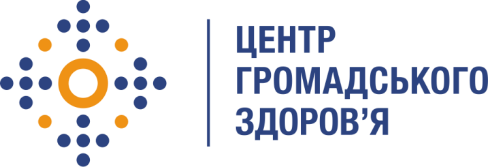 Державна установа 
«Центр громадського здоров’я Міністерства охорони здоров’я України» оголошує конкурс для відбору консультанта з забезпечення технічної підтримки електронної системи.в рамках проекту «Надання підтримки Центру громадського здоров’я МОЗ України для зміцнення та розбудови спроможності системи охорони здоров’я для здійснення кращого моніторингу, епідеміологічного нагляду, реагування на спалахи захворювання та їхньої профілактики»Назва позиції: Консультант з забезпечення технічної підтримки електронної системи епідеміологічного нагляду.Період надання послуг: лютий - квітень 2024 Інформація щодо установи:Завдання:Послуги з проведення аналізу наявних датасетів в електронній системі епідеміологічного нагляду для оцінки коректного формування автоматичних звітних форм;Проведення аналізу системних довідників для забезпечення коректного відпрацювання заповнення форм в електронній системі епідеміологічного нагляду;Послуги з проведення аудиту роботи користувачів в системі для проведення налаштувань автоматичного блокування користувачів, які довго не заходили в систему.Послуги з проведення аудиту організацій в системі для забезпечення внесення коректної інформації про заклади.Вимоги до професійної компетентності:Вища освіта (в галузі інформаційних технологій/комп'ютерної інженерії, статистика та схожі);Досвід адміністрування інформаційних систем буде перевагою.Розуміння структур баз даних;Досвід написання технічної документації до програмного продукту буде перевагою;Досвід формування методичних матеріалів, інструкцій по використанню програмного продукту;Знання ділової української мови та технічної англійської мови (письмовий, читання документації).Резюме мають бути надіслані електронною поштою на електронну адресу: vacancies@phc.org.ua. В темі листа, будь ласка, зазначте: Мова резюме: українська та англійська (обов’язково).Термін подання документів – до   2024 року, реєстрація документів 
завершується о 18:00.За результатами відбору резюме успішні кандидати будуть запрошені до участі у співбесіді. У зв’язку з великою кількістю заявок, ми будемо контактувати лише з кандидатами, запрошеними на співбесіду. Умови завдання та контракту можуть бути докладніше обговорені під час співбесіди.Державна установа «Центр громадського здоров’я Міністерства охорони здоров’я України» залишає за собою право повторно розмістити оголошення про конкурс, скасувати конкурс, запропонувати позицію зі зміненими завданнями чи з іншою тривалістю контракту.